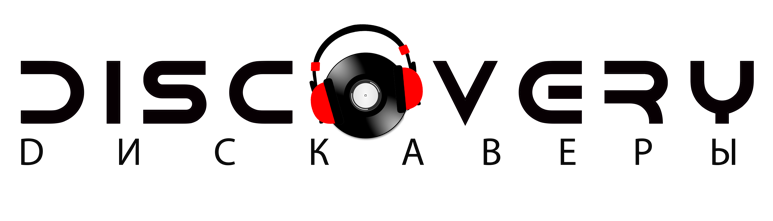 БЫТОВОЙ РАЙДЕР группы «DИСКАВЕРЫ»(Москва, Московская Область)Организация беспрепятственного въезда и прохода участников группы на территорию проведения мероприятия. Парковка автомобилей участников группы в непосредственной близости от концертной площадки. Участники группы/автомобиль:Наумов Антон / Приб Михаил /Бондарьков ТимурКрижановский ВладимирПриб АинаОтдельная грим-уборная. Необходимое оборудование: освещение, стол, 5-6 мест для размещения (стулья, кресла, диваны), зеркало, вешалки. В случае, когда предусмотрена одна большая грим-уборная для нескольких артистов на мероприятии, необходимо ширмой выделить зону расположения группы «DИСКАВЕРЫ». 3. Питание: кофе, чай, питьевая вода без газа (6 бутылок ), на усмотрение организатора (сэндвичи, салаты) из расчета на 5-6 человек (одна порция для вегетарианца), одноразовая посуда, салфетки. 4. При выезде группы за МКАД либо при нахождении группы на площадке более 3 часов обязательно горячее питание из расчета на 5-6 человек (одна порция для вегетарианца). *В случае выступления коллектива в любой другой области/регионе или за рубежом бытовой райдер обсуждается индивидуально с директором коллектива. Пожалуйста, внимательно ознакомьтесь с данным райдером. При невыполнении данного райдера группа оставляет за собой право сократить либо отменить выступление. Директор: Михаил  +7 (964) 599 76 62 / Тимур +7 925 506 13 00